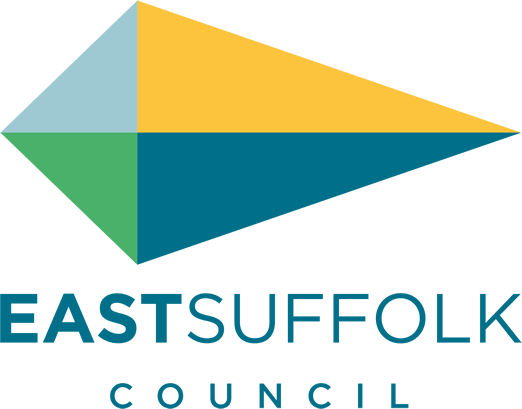 November   2019Welcome to my monthly newsletterEast Suffolk Business and Community Award Winners 2019The 2019 East Suffolk Business & Community Awards took place on 3rd October at The Hanger, Kesgrave Hall. Organised by East Suffolk Council, the awards celebrated a vast array of business and community successes and initiatives from the last 18 months. This year saw a record number of entries for the awards, with over 60 businesses and groups represented on the night – alongside many individual finalists and distinguished guests. A total of thirteen awards were presented throughout the evening, covering categories including Customer Focus, Services to the Community, People Development, Encouraging Tourism and Business Growth. The winners received an eco-friendly wooden trophy and all the finalists were given a bottle of prosecco with their certificates.To see all the winners, go to: www.eastsuffolk.gov.uk/news/2019-east-suffolk-business-and-community-award-winners/Community Partnership workshops up and runningThe first Community Partnerships (CPs) workshops are underway and are taking place during the next few weeks. Community Partnerships are an innovative new way for the Council, partners and communities to work together to ‘bring ideas to life’ by taking a solution-focussed approach to local priorities.There are eight CPs based on natural groupings of communities and each will have a £10,000 budget in 2019/20 with £25,000 per year for the next three years to be spent against one or more priority agreed by that Partnership. In addition, there is a strategic budget of £150,000 in 2019/20 and £300,000 a year for the next three years, overseen by the Strategic Community Partnership Board, that CPs can bid into.

Changes to carton recyclingEarlier this year, the Suffolk Waste Partnership – which comprises Suffolk County Council and the district and borough councils – took the decision to remove cartons and Tetra-paks from the list of materials that could be placed in household recycling bins. New industry regulations require cartons to be sorted separately from cardboard and cartons should now be taken to local recycling centres. More details about what can and cannot be recycled in household bins can be found here: www.eastsuffolk.gov.uk/features/recycling-in-suffolk/East Suffolk to host Cyclo-cross World ChampionshipsThe Union Cycliste International (UCI) announced in early October that Trinity Park in East Suffolk will host the 2021 and 2022 editions of the UCI Masters Cyclo-cross World Championships.Suffolk has a strong track record of delivering major cyclo-cross events, including three national championships, an edition of the European Championships and numerous events registered on the UCI International Cyclo-cross Calendar. Most recently, the venue played host to round five of the 2018/19 HSBC UK | Cyclo-cross National Trophy Series.The exact dates of the championships will be announced later this year. Gold award of Greenhouse Café Following an assessment by East Suffolk Council’s Food and Safety Team, the Greenhouse Café on Orwell Road in Felixstowe has been given a Gold ‘Eat Out, Eat Well’ award. This is the highest accreditation available through the ‘Eat Out, Eat Well’ scheme, run by Public Health Suffolk (Suffolk County Council) and supported by district councils.The award, which recognises the café’s commitment to offering healthier options and promoting the importance of a healthy lifestyle, was presented by Cllr Mary Rudd, Cabinet Member for Community Health.The scheme, along with its partner scheme designed especially for takeaway businesses ‘Take Out, Eat Well’, support local businesses in making it easier for customers to buy healthier food and drinks. Businesses who apply for either scheme will receive a visit from the Council’s Environmental Health Officers who will inspect the premises and assess against criteria based on the principles of a healthy diet.Since being launched in 2016, over 40 businesses in East Suffolk have received ‘Eat Out, Eat Well’ awards with a further 13 businesses in the district receiving ‘Take Out, Eat Well’ awards.East Suffolk Business Festival returns this Monday East Suffolk Business Festival returns on Monday, 4th November, following its successful launch last year. This year’s festival will focus on communication, collaboration and positive promotion with a packed two-week programme of business and training events taking place across the whole district.Nick Looby, owner of Feet on the round whose clients include BBC and Disney, kicks off the festival at 7.30am on Monday in Lowestoft. The breakfast event will include presentations and workshops that will enable delegates to take a positive and creative approach to problem-solving and maximising opportunities in their local area.The first ever Business Festival was held in 2018 and saw over 1,100 people attend 31 events, over 120 people attend training sessions and over 57 people receiving one-to-one business advice during the 10-day programme. For more information and to view the full programme, please see the dedicated festival website at www.eastsuffolkbusinessfestival.org A new future for the East Anglian fishing industryThe Renaissance of the East Anglia Fisheries (REAF) launched its strategy to rejuvenate the fishing industry along the East Anglian coast in an event hosted by Peter Aldous, MP at Palace of Westminster on 16th October. The strategy presents a template for revitalising East Anglia’s fishing industry and spells out the opportunities presented across all sectors of the industry. It was born of a unique community-led partnership between three local authorities, the local fishing industry, government agencies and a major port operator. In attendance was Minister of State, George Eustice, MP, Shadow Minister, Luke Pollard, MP, representatives from the fishing industry across East Anglia as well as an assortment of non-government agenciesThe REAF project is a partnership between East Suffolk Council, Norfolk County Council, Suffolk County Council, Lowestoft Fish Market Alliance, SEAFISH, Associated British Ports, and New Anglia Local Enterprise Partnership with a wide-ranging number of views and input from across the fishing sector supply chain. It is chaired by Peter Aldous, MP and was founded on the belief that the local fishing industry and the coastal communities in East Anglia should be able to enjoy the benefits of the rich fisheries off their coast.To request a copy of the strategy, please email reaf@eastsuffolk.gov.uk Cultural Lowestoft – a celebration on the edge!The first ever Cultural Strategy for Lowestoft was launched at a ‘Celebrating Culture on the Edge’ event at the Seagull Theatre on 10th October, with speakers from Arts Council England, Historic England and Stephen Baker, Chief Executive of East Suffolk Council.Celebrating Culture on the Edge is about Lowestoft being creatively edgy, innovative and reaching new audiences. Celebrating Culture on the Edge, A New Dawn is part of the Great Places, Making Waves Together scheme, which is seeing communities and groups in Lowestoft and Great Yarmouth work together to build cultural partnerships, engage new audiences and put arts, heritage and cultures at the heart of the local vision.The event showcased the amazing work of the sector, including Lowestoft Rising Cultural Education Partnership working with schools and cultural groups to ensure that 10,000 children and young people have access to cultural activities. The Chief Executive from the Marina Theatre provided an insight into the theatre pans over the next five years, in reaching new audiences and diversifying their programming.The conference, which was attended by over 100 people, was the perfect opportunity to talk about the successes in the cultural sector to date including securing North Lowestoft Heritage Action Zone, which is kickstarting regeneration in the historic High Street, through celebrating and conserving the unique character and heritage of the area. Dog owner fined for failing to clear up after petAn East Suffolk resident who failed to clean up after his dog has been made to pay more than £1,000 following a court hearing. East Suffolk Council brought a prosecution against Mr Anthony Mason for breaching a Public Space Protection Order, under Section 67(1) of the Anti-Social Behaviour Crime and Policing Act 2014.Mr Mason did not attend the hearing at Ipswich Magistrates’ Court on Monday 14th October however the Court granted permission to proceed in his absence and found the offences proved.Earlier this year, Mr Mason was seen on two separate occasions in Witnesham allowing his dog to foul in a public area without making any attempt to clean up afterwards. Mr Mason was found guilty of two similar offences in 2018 and was ordered to pay £600.Considering these previous offences, the Council fined Mr Mason £550 for the two most recent offences, as well as £450 in costs and a £30 victim surcharge. More time for residents to have their say on Southwold Harbour Management CommitteeEast Suffolk Council is seeking the views on the constitution of the newly formed Southwold Harbour Management Committee and to give people more opportunity to have their say, the consultation period has been extended until Monday 18th November 2019.Following a historic agreement between Waveney District Council and Southwold Town Council, supported by local harbour users, it was agreed in March 2019 that a new strategic body called the Harbour Management Committee (HMC) would be established to oversee all Southwold Harbour operations. This agreement was designed to ensure that there is more local involvement and engagement in the management and delivery of harbour operations and to safeguard its future.It was subsequently agreed that further consultation would be required to help establish who, and from which organisations, should form the new Committee.To take part, anyone can complete an online survey at www.eastsuffolk.gov.uk/southwold-harbourRunners raise over £1,000 for charityRunners, joggers and walkers of all ages and abilities took part the in 2019 Honour Run, which returned to Rendlesham Forest on Sunday 20th October.Over 160 people took part and raised a total of £1,010.73 for the Suffolk British Poppy Appeal, which supports serving and ex-serving men and women in the armed forces.The event was organised by East Suffolk Council and Suffolk British Legion, with support from the Forestry Commission and Rock Barracks. Thanks also to local businesses and organisations for their involvement and contributions to the goodie bags, given to every finisher. Participants also received an Honour Run medal, kindly supported by Poppy Nursing. James Mallinder Deben Ward Environment Portfolio holder 